Plataforma INOVAÇÃO ANO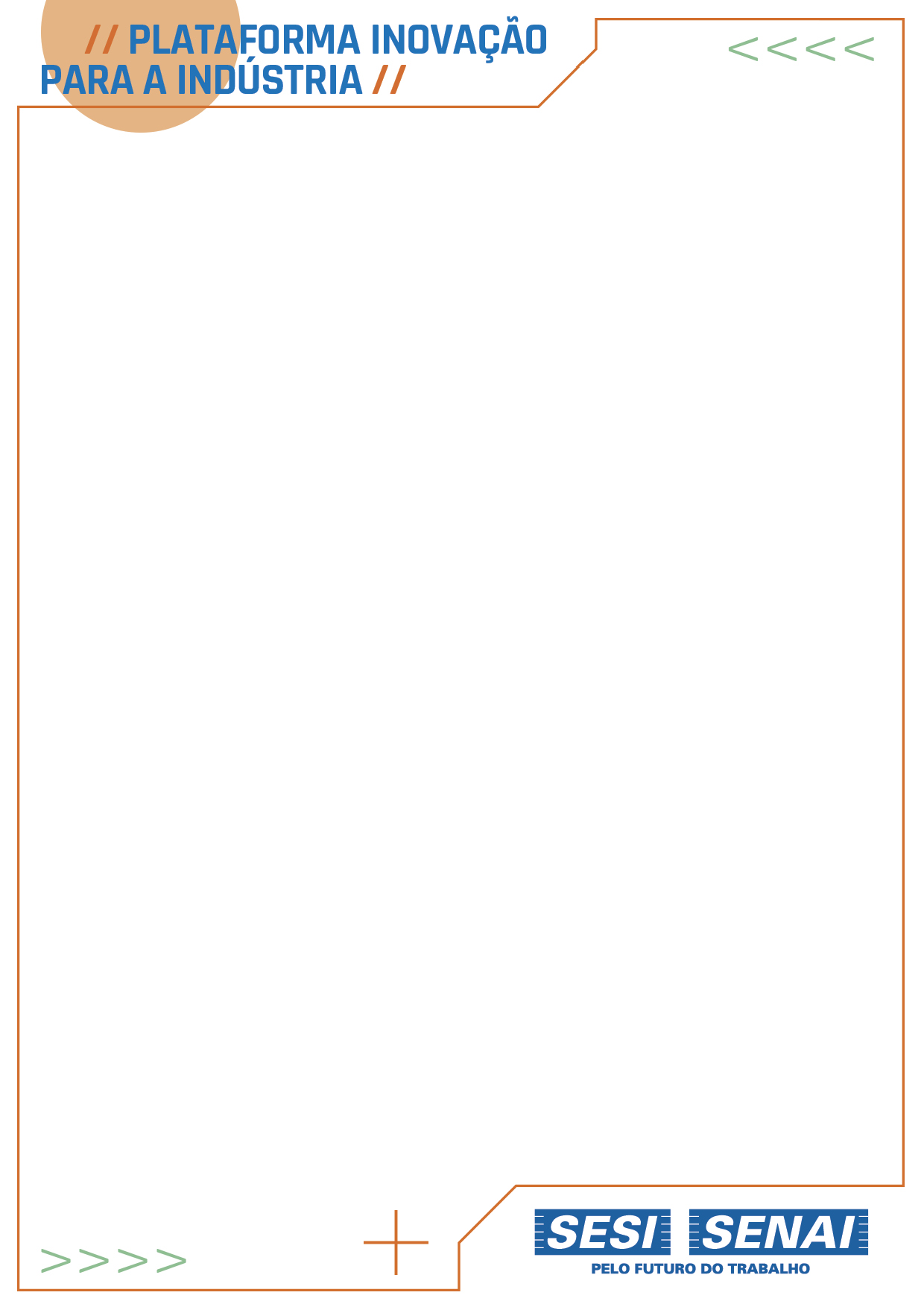 CARTA DE INTENÇÕES INOVAÇÃO CORPORATIVA EM SAÚDE E SEGURANÇACIDADE, DATA, UFÀ COORDENAÇÃO DO PLATAFORMA INOVAÇÃO PARA A INDÚSTRIA,EU, NOME COMPLETO DO REPRESENTANTE LEGAL DA EMPRESA, RG ____________________ CPF ____________________ , REPRESENTANTE LEGAL DA EMPRESA ____________________ CNPJ __________________ VENHO POR MEIO DESTA, MANIFESTAR A INTENÇÃO DE QUE A EMPRESA ANTERIORMENTE CITADA PARTICIPE DO PLATAFORMA INOVAÇÃO PARA A INDÚSTRIA COMO DEMANDANTE DA CHAMADA TEMÁTICA INTITULADA __________________________ , COM A INTENÇÃO DE SELECIONAR EMPRESAS INDUSTRIAIS E STARTUPS NO DESENVOLVIMENTO CONJUNTO DE INOVAÇÕES EM SAÚDE E SEGURANÇA, ATRAVÉS DO COMPARTILHAMENTO DE RISCO FINANCEIRO E TECNOLÓGICO.  INTEGRA ESTA CHAMADA A EMPRESA __[razão social], CNPJ _________, COMO INSTITUIÇÃO ÂNCORA RESPONSÁVEL PELO APORTE FINANCEIRO INTEGRAL OU PARCIAL DESTA CHAMADA.A DEMANDANTE TÉCNICA DESTA CHAMADA SE COMPROMETE EM ALOCAR PROFISSIONAIS DO SEU QUADRO PARA AS SEGUINTES ETAPAS:(Nome completo, cargo, área de formação, email e telefone) * podendo ser a mesma pessoaResponsável técnico pelo processo de avaliação e seleção das startups: Responsável técnico pelo processo de contratação e definição de plano de trabalho:Responsável técnico pelo monitoramento dos projetos contratados: ANCORA ENDEREÇO COMPLETOCONTATOTELEFONE: FIXO E CELULARE-MAILOBSERVAÇÃO: TODOS OS DADOS AQUI SOLICITADOS DEVEM SER APRESENTADOS.____________________________ASSINATURA ANCORACARGO